Присутствующие на заседании депутаты:Бондарева Наталия ГеннадьевнаЖунку Еужения МихайловнаИгнатова Альбина КондратьевнаКиршина Светлана АлександровнаМамаева Раиса ИвановнаМаруневич Сергей АнтоновичМихеева Ирина НиколаевнаНикулин Олег ВладимировичОсипова Надежда ЕгоровнаПерминова Валентина АнатольевнаПоляков Андрей ВладимировичПопов Владимир ВалентиновичПопова Галина МихайловнаПопова Ольга ПетровнаФоломеенков Игорь АнатольевичШехонина Тамара ВладимировнаШкребнева Галина МихайловнаПредседательствующий: Поляков Андрей Владимирович, председатель Совета муниципального района «Прилузский».Секретарь заседания: Мамаева Раиса Ивановна,  депутат Совета муниципального района «Прилузский по избирательному округу № 11.Председательствующий:Добрый день уважаемые депутаты, приглашенные!Сегодня проводится десятое заседание Совета муниципального района «Прилузский». На заседании присутствуют 17 депутатов, кворум для проведения заседания имеется.Кто за то, чтобы девятое заседание Совета муниципального района «Прилузский» шестого созыва считать открытым.Прошу голосовать. За -  17 чел., против – 0 чел., воздержалось – 0 чел. Девятое заседание Совета муниципального района «Прилузский» шестого созыва считать открытым.Сообщаю вам, что в работе заседания принимают участие:-  Рочев П.Л., прокуратура Прилузского района; - Бойко А.С. и.о. главы муниципального района «Прилузский» - руководителя администрации;- Туголукова Е.В., начальник управления финансов администрации муниципального района «Прилузский»;- Председатель контрольно-счетной палаты Прилузского района Волынец С.Г.;- главы сельских поселений;- начальники управлений администрации муниципального района «Прилузский».На заседание Совета муниципального района «Прилузский» предложена повестка дня из 17 вопросов, включая разное. Предлагаю голосовать за повестку в целом:Голосование за повестку дня в целом:«За» - 17 чел., единогласно. Приступим к рассмотрению вопросов повестки дня.1.СЛУШАЛИ:Полякова В.В. по вопросу «О заявлении Рожкина А.В.».Предложений, дополнений и вопросов нет. Итоги голосования за предложение Полякова А.В. о принятии проекта решения: «за» - 17 чел., единогласно.Итоги голосования за проект решения: «за» - 17 чел., единогласно.РЕШИЛИ: принять проект решения Совета муниципального района «Прилузский» «О заявлении Рожкина А.В.».2. СЛУШАЛИ:Туголукову Е.В. по вопросу «О внесении изменений в решение Совета муниципального района «Прилузский» от 16 декабря 2020 г. № VI-04/5 «О бюджете муниципального района «Прилузский» Республики Коми на 2021 год и плановый период 2022 и 2023 годов».Предложений, дополнений и вопросов нет. Итоги голосования за предложение Полякова А.В. о принятии проекта решения: «за» - 17 чел., единогласно.Итоги голосования за проект решения: «за» - 17 чел., единогласно.РЕШИЛИ: принять проект решения Совета муниципального района «Прилузский» «О внесении изменений в решение Совета муниципального района «Прилузский» от 16 декабря 2020 г. № VI-04/5 «О бюджете муниципального района «Прилузский» Республики Коми на 2021 год и плановый период 2022 и 2023 годов».3. СЛУШАЛИ:Волынец С.Г. по вопросу «Об утверждении Положения о Контрольно-счетной палате муниципального района «Прилузский» Республики Коми».Шкребнева Г.М. задала вопрос Волынец С.Г., Есть Положение, есть Устав, когда в Устав пришло изменение? Волынец С.Г.: пришло в феврале, добавился статус и согласно Устава проводятся изменения.Шкребнева Г.М. задала вопрос Волынец С.Г., в статье 23, что убирается? Волынец С.Г.: убираются слова «с учётом показателей деятельности».Предложений и дополнений нет. Итоги голосования за предложение Полякова А.В. о принятии проекта решения: «за» - 17 чел., единогласно.Итоги голосования за проект решения: «за» - 17 чел., единогласно.РЕШИЛИ: принять проект решения Совета муниципального района «Прилузский» «Об утверждении Положения о Контрольно-счетной палате муниципального района «Прилузский» Республики Коми».4. СЛУШАЛИ:Пантелееву О.В. по вопросу «О внесении изменения в решение Совета муниципального района «Прилузский» от 15 декабря 2010 г. № III-34/3 «О Регламенте Совета муниципального района «Прилузский»».Предложений, дополнений и вопросов нет. Итоги голосования за предложение Полякова А.В. о принятии проекта решения: «за» - 17 чел., единогласно.Итоги голосования за проект решения: «за» - 17 чел., единогласно.РЕШИЛИ: принять проект решения Совета муниципального района «Прилузский» «О внесении изменения в решение Совета муниципального района «Прилузский» от 15 декабря 2010 г. № III-34/3 «О Регламенте Совета муниципального района «Прилузский»».5. СЛУШАЛИ:Пантелееву О.В. по вопросу «О внесении изменений в решение Совета муниципального района «Прилузский» от 14 апреля 2017 года № V-17/13 «Об утверждении Порядка обращения за пенсией за выслугу лет, ее назначения и выплаты лицу, замещавшему муниципальную должность»».Предложений, дополнений и вопросов нет. Итоги голосования за предложение Полякова А.В. о принятии проекта решения: «за» - 17 чел., единогласно.Итоги голосования за проект решения: «за» - 17 чел., единогласно.РЕШИЛИ: принять проект решения Совета муниципального района «Прилузский» «О внесении изменений в решение Совета муниципального района «Прилузский» от 14 апреля 2017 года № V-17/13 «Об утверждении Порядка обращения за пенсией за выслугу лет, ее назначения и выплаты лицу, замещавшему муниципальную должность»».6. СЛУШАЛИ:Пантелееву О.В. по вопросу «О внесении изменений в решение Совета муниципального района «Прилузский» от 14 апреля 2017 года № V-17/14 «Об утверждении Порядка обращения лиц, замещавших должности муниципальной службы, за пенсией за выслугу лет, назначения пенсии за выслугу лет и изменения ее размера, выплаты пенсии за выслугу лет, ее приостановления, возобновления, прекращения и восстановления»».Предложений, дополнений и вопросов нет. Итоги голосования за предложение Полякова А.В. о принятии проекта решения: «за» - 17 чел., единогласно.Итоги голосования за проект решения: «за» - 17 чел., единогласно.РЕШИЛИ: принять проект решения Совета муниципального района «Прилузский» «О внесении изменений в решение Совета муниципального района «Прилузский» от 14 апреля 2017 года № V-17/14 «Об утверждении Порядка обращения лиц, замещавших должности муниципальной службы, за пенсией за выслугу лет, назначения пенсии за выслугу лет и изменения ее размера, выплаты пенсии за выслугу лет, ее приостановления, возобновления, прекращения и восстановления»».7. СЛУШАЛИ:Пантелееву О.В. по вопросу «Об установлении размеров должностных окладов, размеров ежемесячных и иных дополнительных выплат, а также порядка их осуществления муниципальным служащим муниципального района «Прилузский» Республики Коми».Предложений, дополнений и вопросов нет. Итоги голосования за предложение Полякова А.В. о принятии проекта решения: «за» - 17 чел., единогласно.Итоги голосования за проект решения: «за» - 17 чел., единогласно.РЕШИЛИ: принять проект решения Совета муниципального района «Прилузский» «Об установлении должностных окладов, размеров ежемесячных и иных дополнительных выплат, а также порядка их осуществления муниципальным служащим муниципального района «Прилузский» Республики Коми».8. СЛУШАЛИ:Пантелееву О.В. по вопросу «Об  установлении оплаты труда и гарантий лицу,  замещающему муниципальную должность в Контрольно-счетной палате муниципального района «Прилузский» Республики Коми»Шкребнева Г.М. задала вопрос Пантелеевой О.В., Ненормированный день не является обязательным, есть ли необходимость его вносить? Пантелеева О.В..: ненормированный рабочий день - это особый режим работы, в соответствии с которым отдельные работники могут по распоряжению работодателя при необходимости эпизодически привлекаться к выполнению своих трудовых функций за пределами установленной для них продолжительности рабочего времени. Работник, которому установлен такой режим, может привлекаться к выполнению своих трудовых функций как до начала рабочего дня (смены), так и после его окончания. Согласия работника на это не требуетсяПредложений и дополнений нет. Итоги голосования за предложение Полякова А.В. о принятии проекта решения: «за» - 17 чел., единогласно.Итоги голосования за проект решения: «за» - 16 чел., против – 0 чел.; воздержалось – 1 чел.РЕШИЛИ: принять проект решения Совета муниципального района «Прилузский» «Об  установлении оплаты труда и гарантий лицу,  замещающему муниципальную должность в Контрольно-счетной палате муниципального района «Прилузский» Республики Коми»9. СЛУШАЛИ:Пантелееву О.В. по вопросу «О признании утратившим силу решения Совета МР «Прилузский» от 30.09.2019 № V–38/9 «Об утверждении Порядка ведения перечня видов муниципального контроля и органов местного самоуправления муниципального образования муниципального района «Прилузский», уполномоченных на их осуществление»».Предложений, дополнений и вопросов нет. Итоги голосования за предложение Полякова А.В. о принятии проекта решения: «за» - 17 чел., единогласно.Итоги голосования за проект решения: «за» - 17 чел., единогласно.РЕШИЛИ: принять проект решения Совета муниципального района «Прилузский» «О признании утратившим силу решения Совета МР «Прилузский» от 30.09.2019 № V–38/9 «Об утверждении Порядка ведения перечня видов муниципального контроля и органов местного самоуправления муниципального образования муниципального района «Прилузский», уполномоченных на их осуществление»».10. СЛУШАЛИ:Попову С.В. по вопросу «Об утверждении Положения об управлении  образования администрации муниципального района «Прилузский»».Предложений, дополнений и вопросов нет. Итоги голосования за предложение Полякова А.В. о принятии проекта решения: «за» - 17 чел., единогласно.Итоги голосования за проект решения: «за» - 17 чел., единогласно.РЕШИЛИ: принять проект решения Совета муниципального района «Прилузский» «Об утверждении Положения об управлении  образования администрации муниципального района «Прилузский»».11. СЛУШАЛИ:Смолеву Л.А. по вопросу «Об утверждении Методики расчета арендной платы за пользование муниципальным имуществом муниципального района «Прилузский» Республики Коми предприятиями жилищно-коммунального хозяйства».Бондарева Н.Г. задала вопрос Смолевой Л.А., Кто арендует недвижимое имущество, не вырастет аренда? Смолева Л.А.: Повышение платы не будет.Предложений и дополнений нет. Итоги голосования за предложение Полякова А.В. о принятии проекта решения: «за» - 17 чел., единогласно.Итоги голосования за проект решения: «за» - 17 чел., единогласно.РЕШИЛИ: принять проект решения Совета муниципального района «Прилузский» «Об утверждении Методики расчета арендной платы за пользование муниципальным имуществом муниципального района «Прилузский» Республики Коми предприятиями жилищно-коммунального хозяйства».12. СЛУШАЛИ:Смолеву Л.А.  по вопросу «О согласовании перечня государственного имущества Республики Коми, передаваемого в собственность муниципального района «Прилузский» Республики Коми (ручные металлодетекторы)». Фоломеенков И.А. задала вопрос Смолевой Л.А., Для чего приобретается? Смолева Л.А.: приобретается не только для школ, но и для реализации мероприятий по обеспечению правопорядка на территории района.Предложений и дополнений нет. Итоги голосования за предложение Полякова А.В. о принятии проекта решения: «за» - 17 чел., единогласно.Итоги голосования за проект решения: «за» - 17 чел., единогласно.РЕШИЛИ: принять проект решения Совета муниципального района «Прилузский» «О согласовании перечня государственного имущества Республики Коми, передаваемого в собственность муниципального района «Прилузский» Республики Коми (ручные металлодетекторы)».13. СЛУШАЛИ:Смолеву Л.А.  по вопросу «О согласовании перечня государственного имущества Республики Коми, передаваемого в собственность муниципального района «Прилузский» Республики Коми (учебное и компьютерное оборудование)». Предложений, дополнений и вопросов нет. Итоги голосования за предложение Полякова А.В. о принятии проекта решения: «за» - 17 чел., единогласно.Итоги голосования за проект решения: «за» - 17 чел., единогласно.РЕШИЛИ: принять проект решения Совета муниципального района «Прилузский» «О согласовании перечня государственного имущества Республики Коми, передаваемого в собственность муниципального района «Прилузский» Республики Коми (учебное и компьютерное оборудование)».14. СЛУШАЛИ:Смолеву Л.А.  по вопросу «О принятии в собственность муниципального района «Прилузский» Республики Коми автомобильных дорог общего пользования местного значения». Предложений, дополнений и вопросов нет. Итоги голосования за предложение Полякова А.В. о принятии проекта решения: «за» - 17 чел., единогласно.Итоги голосования за проект решения: «за» - 17 чел., единогласно.РЕШИЛИ: принять проект решения Совета муниципального района «Прилузский» «О принятии в собственность муниципального района «Прилузский» Республики Коми автомобильных дорог общего пользования местного значения».15. СЛУШАЛИ:Смолеву Л.А.  по вопросу «О внесении изменений в решение Совета муниципального района «Прилузский» от 31 октября 2008 года № III-15/12 «Об утверждении перечня имущества, предлагаемого к передаче из собственности муниципального образования муниципального района «Прилузский» в собственность муниципального образования сельского поселения «Летка»». Предложений, дополнений и вопросов нет. Итоги голосования за предложение Полякова А.В. о принятии проекта решения: «за» - 17 чел., единогласно.Итоги голосования за проект решения: «за» - 17 чел., единогласно.РЕШИЛИ: принять проект решения Совета муниципального района «Прилузский» «О внесении изменений в решение Совета муниципального района «Прилузский» от 31 октября 2008 года № III-15/12 «Об утверждении перечня имущества, предлагаемого к передаче из собственности муниципального образования муниципального района «Прилузский» в собственность муниципального образования сельского поселения «Летка»».16. СЛУШАЛИ:Смолеву Л.А.  по вопросу «О согласовании перечня муниципального имущества муниципального района «Прилузский» Республики Коми, передаваемого в государственную  собственность Республики Коми (строительство водозабора)». Никулин О.В. задала вопрос Смолевой Л.А., что за водозабор?Бойко А.С.: Без строительства нового водозабора в последующем возникнет ситуация с нехваткой воды.Предложений, дополнений и вопросов нет. Итоги голосования за предложение Полякова А.В. о принятии проекта решения: «за» - 17 чел., единогласно.Итоги голосования за проект решения: «за» - 17 чел., единогласно.РЕШИЛИ: принять проект решения Совета муниципального района «Прилузский» «О согласовании перечня муниципального имущества муниципального района «Прилузский» Республики Коми, передаваемого в государственную  собственность Республики Коми (строительство водозабора)».17. СЛУШАЛИ:Маруневича С.А. внес предложения  по вопросу «Брикеты, пеллеты, твердое топливо». Предложение:  1. Могут ли предприниматели в Прилузском районе осуществлять закупку брикетов, пеллетов?2. Могут ли жители Прилузского района предоставить справки на твердое топливо, а приобретать брикеты, пеллеты за 4000 т.р. в Сысольском районе или в г. Киров и чтоб им могли возместить субсидию?РЕШИЛИ: вынести предложение на следующее заседание Совета муниципального района «Прилузский» по вопросу «Брикеты, пеллеты, твердое топливо».18. СЛУШАЛИ:Худяева М.М.  по вопросу «Разное (о развитии дорожной деятельности)». Шехонина Т.В. задала вопрос Худяеву М.М., В планах нет ремонт Коржинского моста?Худяев М.М..: это республиканская дорога.Попова Г.М. задала вопрос Худяеву М.М. Пишут, что будет увеличение на дорожную сеть, увеличено или нет на сегодняшний день?Худяев М.М..: это субсидии на содержание дорог (очистка от снега) у нас остался на таком же уровне.Попова О.М. задала вопрос Худяеву М.М. Пишут, что будет увеличение на дорожную сеть, увеличено или нет не сегодняшний день?Худяев М.М..: осталось на том же уровне.Маруневич С.А. задала вопрос Худяеву М.М. По дорогам Объячево-Векшор, как администрация учувствует в проблемах? Самый разбитый участок Малый Выльгорт. Минстрой говорит, что работают по согласованию с администрацией, какие они участки предлагают такие и вносятся в программу.Бойко А.С.: наши предложения письменно уходят, но приоритеты Республика оставляет за собой.Бондарева Н.Г. задала вопрос Худяеву М.М. ул. Маршала Жукова передавалась?Худяев М.М..: переведены в статус автомобильных дорог, принято в муниципальную собственность.Шкребнева Г.М. 30 лет Победы д.9, после капитального ремонта, а сайдинг весь вылетает.Худяев М.М..: со своей стороны мы сразу  письменно направляли претензию в адрес заказчика в Фонд капитального ремонта.Поляков А.В. задала вопрос Худяеву М.М. Где будет тротуар по ул. Лесная? Как будут сделаны съезды?Худяев М.М..: проводили публичные слушания, тротуары будут по правой стороне. Съезды будут обустроены в 2022 году.Никулин О.В. задала вопрос Худяеву М.М. Съезд к МЧС?Бойко А.С.: там нет дороги. В рамках народного бюджета нужно привести в нормативное состояние.Попова Г.М. задала вопрос Худяеву М.М. Все начинают заниматься спортом, нет дорожки для велосипедистов.Худяев М.М..: для велосипедистов такие же правила на дорогах, как и у автомобилистов.Попова Г.М. задала вопрос Худяеву М.М. От центра до больницы по плохо чищеным тротуарам плохо и тяжело идти пожилым людям, нельзя ли поставить скамейки?Худяев М.М..: не должно быть на тротуарах скамеек, это нецелесообразно.Предложений, дополнений нет. Повестка дня исчерпана.Заседание закрыто. Председательствующий			                                                     А.В. ПоляковСекретарь заседания				                                                     Р.И. МамаеваПриложение к протоколу Совета муниципального района «Прилузский» шестого созываот 19 ноября 2021 годаПовестка дняОчередного десятого заседания  Совета муниципального района «Прилузский» шестого созыва19 ноября 2021 года1. О заявлении Рожкина А.В.2. О внесении изменений в решение Совета муниципального района «Прилузский» от 16 декабря 2020 г. № VI-04/5 «О бюджете муниципального района «Прилузский» Республики Коми на 2021 год и плановый период 2022 и 2023 годов».3. Об утверждении Положения о Контрольно-счетной палате муниципального района «Прилузский» Республики Коми.4. О внесении изменения в решение Совета муниципального района «Прилузский» от 15 декабря 2010 г. № III-34/3 «О Регламенте Совета муниципального района «Прилузский»».5. О внесении изменений в решение Совета муниципального района «Прилузский» от 14 апреля 2017 года № V-17/13 «Об утверждении Порядка обращения за пенсией за выслугу лет, ее назначения и выплаты лицу, замещавшему муниципальную должность».6. О внесении изменений в решение Совета муниципального района «Прилузский» от 14 апреля 2017 года № V-17/14 «Об утверждении Порядка обращения лиц, замещавших должности муниципальной службы, за пенсией за выслугу лет, назначения пенсии за выслугу лет и изменения ее размера, выплаты пенсии за выслугу лет, ее приостановления, возобновления, прекращения и восстановления».7. Об установлении должностных окладов, размеров ежемесячных и иных дополнительных выплат, а также порядка их осуществления муниципальным служащим муниципального района «Прилузский» Республики Коми.8. Об  установлении оплаты труда и гарантий лицу,  замещающему муниципальную должность в Контрольно-счетной палате муниципального района «Прилузский» Республики Коми9. О признании утратившим силу Совета МР «Прилузский» от 30.09.2019 № V-38/9 «Об утверждении Порядка ведения перечня видов муниципального контроля и органов местного самоуправления муниципального образования муниципального района «Прилузский», уполномоченных на их осуществление».10. Об утверждении Положения об управлении  образования администрации муниципального района «Прилузский».11. Об утверждении Методики расчета арендной платы за пользование муниципальным имуществом муниципального района «Прилузский» Республики Коми предприятиями жилищно-коммунального хозяйства.12. О согласовании перечня государственного имущества Республики Коми, передаваемого в собственность муниципального района «Прилузский» Республики Коми (ручные металлодетекторы).13. О согласовании перечня государственного имущества Республики Коми, передаваемого в собственность муниципального района «Прилузский» Республики Коми (учебное и компьютерное оборудование).14. О принятии в собственность муниципального района «Прилузский» Республики Коми автомобильных дорог общего пользования местного значения.15. О внесении изменений в решение Совета муниципального района «Прилузский» от 31 октября 2008 года № III-15/12 «Об утверждении перечня имущества, предлагаемого к передаче из собственности муниципального образования муниципального района «Прилузский» в собственность муниципального образования сельского поселения «Летка».16. О согласовании перечня муниципального имущества муниципального района «Прилузский» Республики Коми, передаваемого в государственную  собственность Республики Коми (строительство водозабора).  «ЛУЗДОР»          МУНИЦИПАЛЬНÖЙ РАЙОНСА СÖВЕТ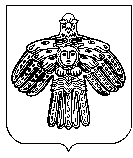 СОВЕТМУНИЦИПАЛЬНОГО РАЙОНА«ПРИЛУЗСКИЙ»Республика КомиПрилузский районс. ОбъячевоПРОТОКОЛСЁРНИГИЖÖДОчередного девятого заседания  Совета муниципального района «Прилузский» шестого созыва19 ноября 2021 годаПРОТОКОЛСЁРНИГИЖÖДОчередного девятого заседания  Совета муниципального района «Прилузский» шестого созыва19 ноября 2021 годаПРОТОКОЛСЁРНИГИЖÖДОчередного девятого заседания  Совета муниципального района «Прилузский» шестого созыва19 ноября 2021 года